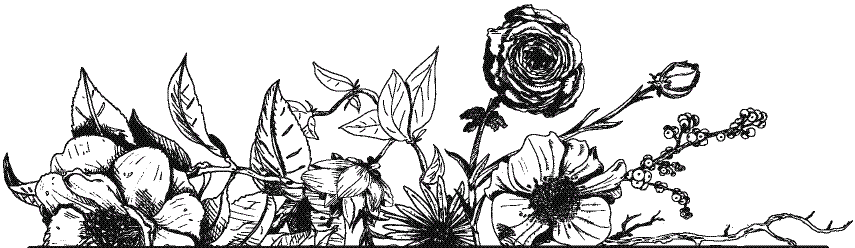 2022 Flower Bouquet SubscriptionsEnjoy sharing in our seasonal flower harvest April – October.Morningside Meadows Flower Farm 10125 Black Pike, New Carlisle OH  45344Text & Phone: 937-603-1608 (Wendy)www.morningsidemeadowsflowerfarm.com		www.instagram.com/morningside.meadowsWe offer several bouquet subscriptions.  Our most popular and flexible is the Standard 6 week Flower Subscription.  This subscription is renewable and can provide bouquets from April-October.  You may choose to receive your bouquet weekly, bi-weekly or monthly.  We offer discounts for multiple subscription and renewals.  Flowers placed into our bouquets change often as the season moves from spring to summer to fall.  No weeks are the same, keeping them interesting.  Size of bouquets change too as the season unfolds—but we always pack each bouquet with our freshest, premium blooms every week. Enjoy one of three Specialty Bouquet Subscriptions for a shorter 3-week intense flower subscriptions:  The Spring Bloom Subscription is a more petite size due to April blooms being smaller and of higher value.  When you are sitting inside by your hearth in January and February we are planting and nurturing delicate plants outside in the hoop house where they are sheltered from the brunt of winter.  When tulips and daffodils enter the scene the bouquets become more rounded out.  Mid to late May our Pretty Peony Bouquet Subscription begins and the bouquets are more robust.  Big beautiful peonies pop open from bud stage for you to enjoy their relatively short bloom-life.  Late summer and into the fall our highly anticipated Divine Dahlia Bouquet Subscription bring you a beautiful new twist to our bouquets. This is the season of big bodacious bouquets with too many fillers blooming than we can fit alongside our dahlia.  The bouquet schedule for our specialty offering is not flexible and we will set the schedule according to the harvest of specific blooms.We are super excited to start sharing our flowers with you.Once you become a subscriber… you become our Flower Friend!PaymentPurchase online on our website for direct checkout.Cash, check or credit checks are accepted in-person.  Member may request an invoice be emailed and payable through Square. All subscriptions must be paid no later than 1 week prior to start date.  No deliveries will be made unless payment is made in full.   We do not offer refunds. Our flower subscriptions are about commitment to a local flower farmer and our commitment to you.  If you have made a purchase and no longer want to receive them then we recommend you can donate your flowers to a friend or family member.  We will gladly donate your bouquet for you through our personal commitment to www.thegrowingkindnessproject.org. Farm Pick-up on Thursdays 3-6pm – Subscriber agrees to pick-up each bouquet on at the designated location.  Subscriber agrees to arrive at the farm within the timeframe or give 48 hour advanced notification if unable to do so. Member understands that the CSA will be unable to wait past designated times due to farm schedules.  If member is unable to pick up bouquet on a given week, then they must notify CSA 48 hours in advance for a skip date.  Keep skip dates to a minimum.  Unclaimed bouquets will be forfeited and donated to a local senior facility.Tuesday Porch Drop-off – Delivery time is unpredictable as each week depends upon how many subscriptions go out and travel distance.  Member will provide a clean, 1 gal (or larger) bucket filled with 2-3” of fresh water.  Place the bucket near the front door or in a visible spot.   Delivery person will deposit the bouquet into the bucket and immediately leave the property.  You will receive a text once the bouquet is deposited.  If you know ahead of time that you will not be home to accept the fresh bouquet, then notify us 48 hours in advance to set a skip date. Once delivered you are responsible for further care and maintenance of the bouquet.  We cannot be held responsible for bouquets left in the heat and weather for extended periods ofGeneral Expectations of your Flower Subscription:Make sure you read all the way through this page so understand all the ins and outs of a flower subscription.  In the unlikely event that you forget to pick up your flowers on the designated day, it may not be held as space in our floral cooler is at a premium when we are in full harvest mode.  Please be fully committed to the length of your subscription so you can receive all the joy that comes with fresh, fragrant flowers in your home.Please put us into your phone contacts.  Texting is our communication of choice. Wendy @ 937-603-1608.We send reminders every week the day before (or the morning of) your scheduled bouquet day.Flowers received at a private residence require a clean bucket of fresh water left out in a visible spot.It is not necessary for you to be home.  However, you are responsible for flowers once they are placed into your possession.  Flowers left for prolonged periods of time in the heat will cause them to expire before their time.If you are picking up your bouquets at the farm we highly recommend bringing a tall cup of water for transport.If a major holiday falls on your delivery/pick-up day, then we will delivery on the next business day.We allow skip days for times when you are on vacation.  Please give us a heads up at least 48 hours so we won’t harvest your blooms that week.Understands that our flowers are living, breathing, and very fresh— they drink a lot and the container needs to be checked regularly for adequate water levels.  Unwrap your bouquet immediately, remove the rubber band and place it in the fridge for a refresher before arranging.  This is recommended to extend vase life. Always use a clean vase and fresh water.  Re-cut the stems for more efficient water uptake.  Flower food is provided.  Use it! —it really does make a difference.Removing spent blooms as they expire is important.  Unfortunately, the largest and most robust blooms are usually the most short-lived… thus removing faded blooms will prolong your remaining bouquet.Enjoy your flowers to their fullest by re-arranging them every few days.  For longevity, the water must be changed when it appears cloudy and stems re-trimmed to unclog the stems.  The most common reason for wilting and short-lived flowers is due to lack of quality water.  Flowers always do best in a cool environment out of direct sunlight.Bouquet ingredients placed into our subscription bouquets are grown locally using sustainable organic farming practices.  Nearly all our blooms are grown at our flower farm in New Carlisle, OH.  However, occasionally we may source stems from other local flower farms.  We only use trusted sources with similar agriculture values.Bouquet ingredients are a variety of harvested stems and no specific flowers, colors or varieties are guaranteed.  Each week will be slightly different and interesting as the season progresses.We love to include herbs, fruit and vegetables.  However, no flowers in our bouquets are considered edible.   DO NOT INGEST ANY PART OF THE BOUQUET INGREDIENTS!  All flowers are processed and handled together and some varieties can be poisonous, irritating or toxic.  Subscriber agrees to hold Morningside Meadows Flower Farm free of liability. All flowers placed into bouquets are freshly cut from the fields.  If there is anything that is below acceptable standards upon arrival, subscriber should make it known immediately so we have the opportunity to make it right.  We will do our best to answer and address your concerns and make recommendations or replace the item.Please understand that both Morningside Meadows and the Subscriber share in the risks/rewards of the growing season. We hope each subscriber realizes that there is an element of unpredictability with pests, disease, weather, acts of God and other unforeseen circumstances that may contribute or detract from the production of materials.  In the event of a crop failure, we will do our best to adapt to the situation. If for any reason we cannot fulfill a bouquet due to crop failure, weather or other acts of God, we will resume bouquet production as soon as possible.  When the frost comes in the fall, most of our flowers die.  Should your subscription be unfulfilled at the end of the season, it will carry over into the following spring season.  Subscribers will always receive the full balance of their investment in our flower farm.We welcome you to purchase other flower products, gift certificates, or other special orders.  Visit the Morningside Flower Market on our website to see options.  Cost of items must be communicated and paid 48 hours in advance.  If we are already delivering to your residence, then there will be no charge for delivery.Our goal is 100% customer satisfaction.  We’d love to receive your feedback and potential future customers will thank you.  Post a review at https://g.page/r/CRFJZ21gugj2EAo/review